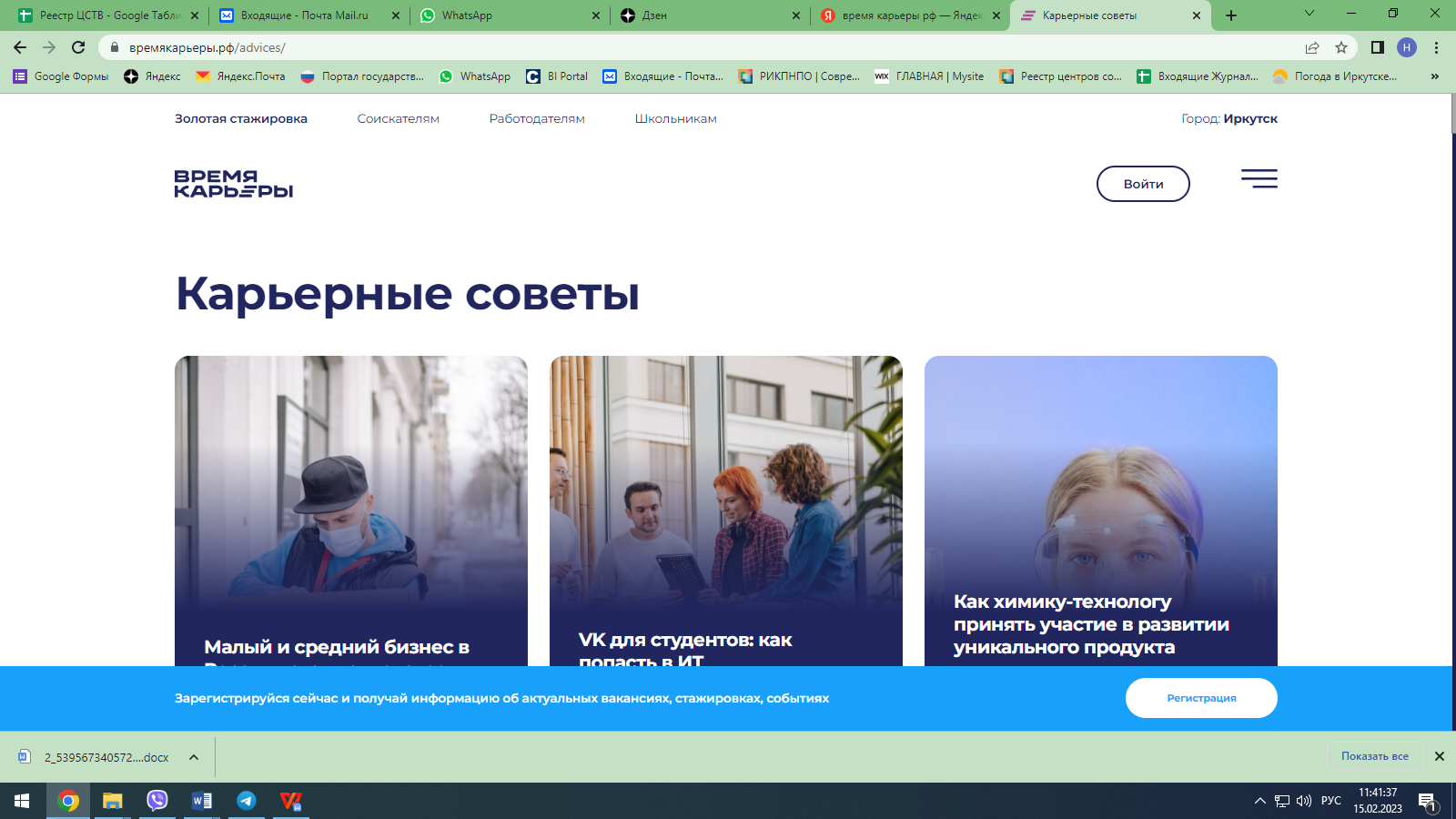 Дополнение: Карьерные советы от Суперджоб https://www.superjob.ru/start/Советы для соискателей https://irkutsk.superjob.ru/pro/Карьерные советы от hh.ru https://irkutsk.hh.ru/students?from=footer_new&hhtmFromLabel=footer_new&hhtmFrom=mentors_front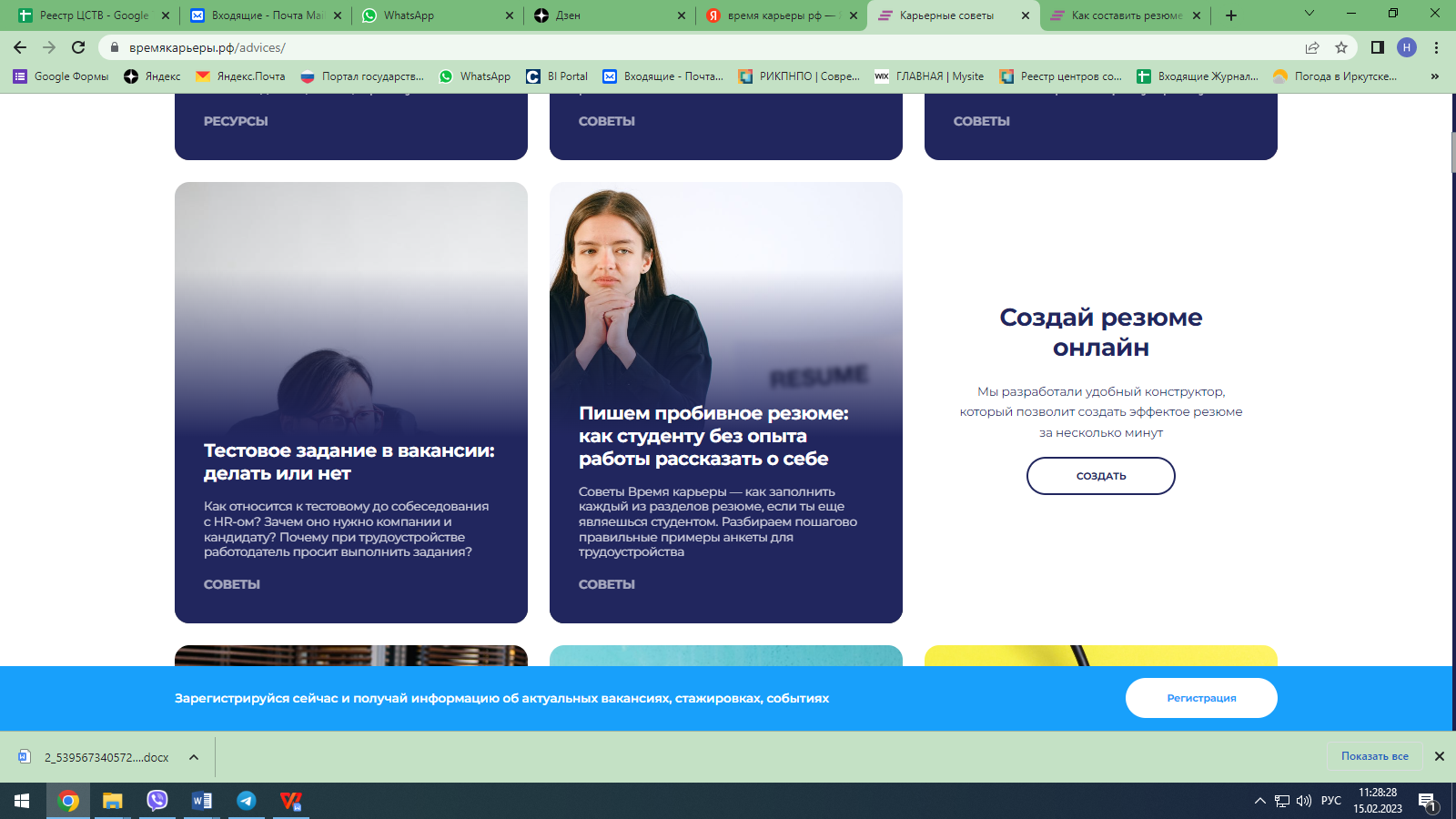 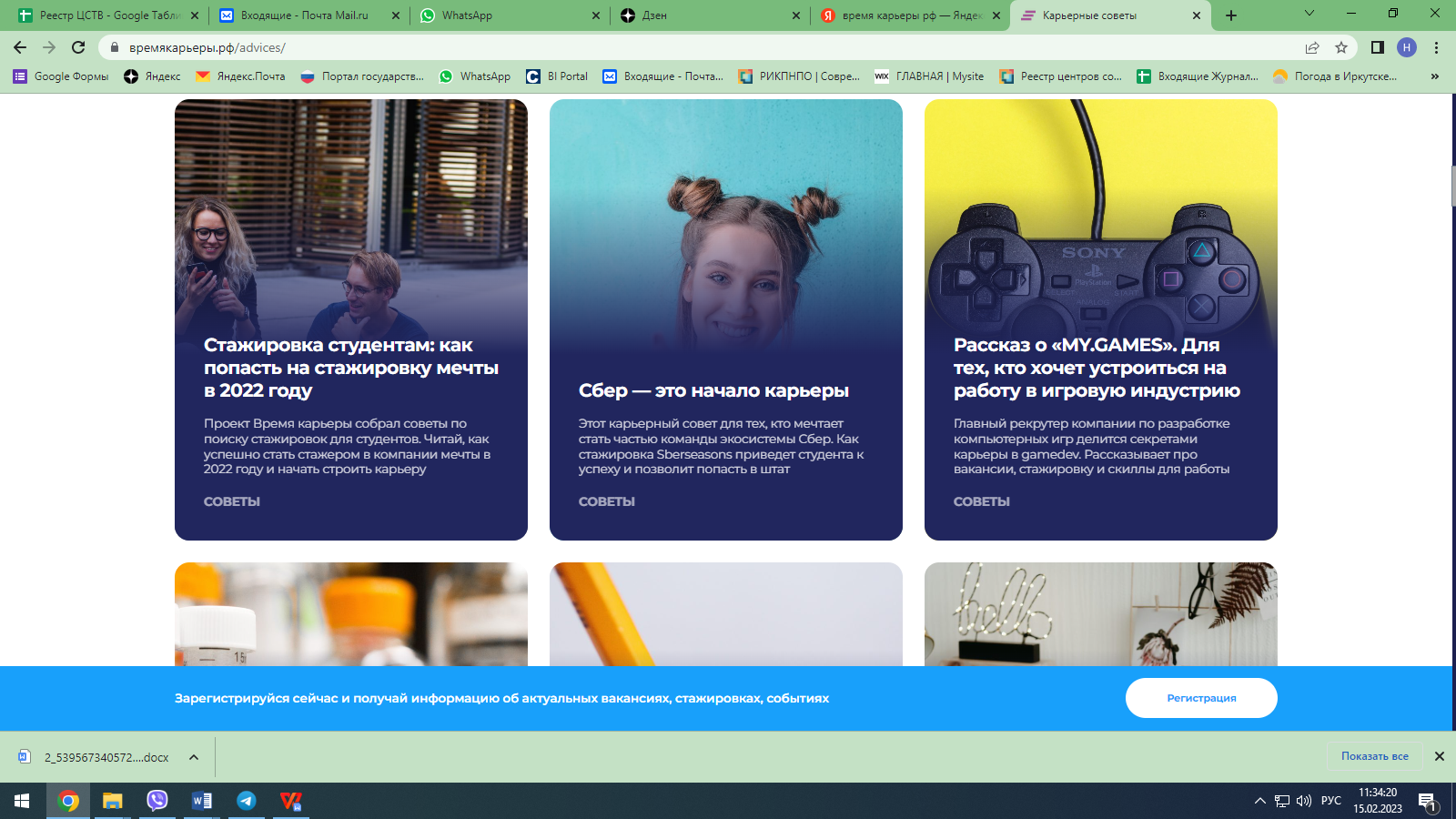 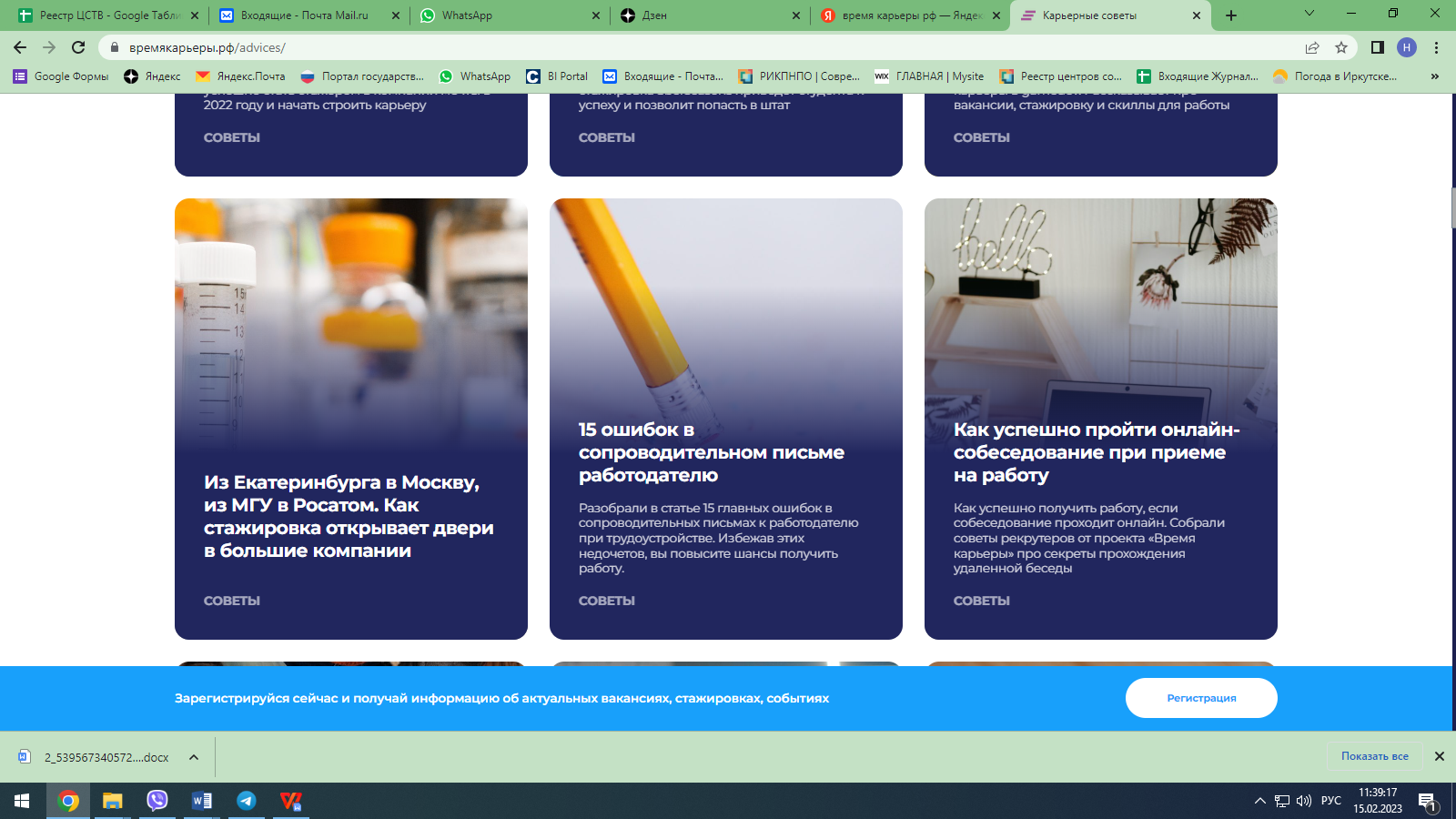 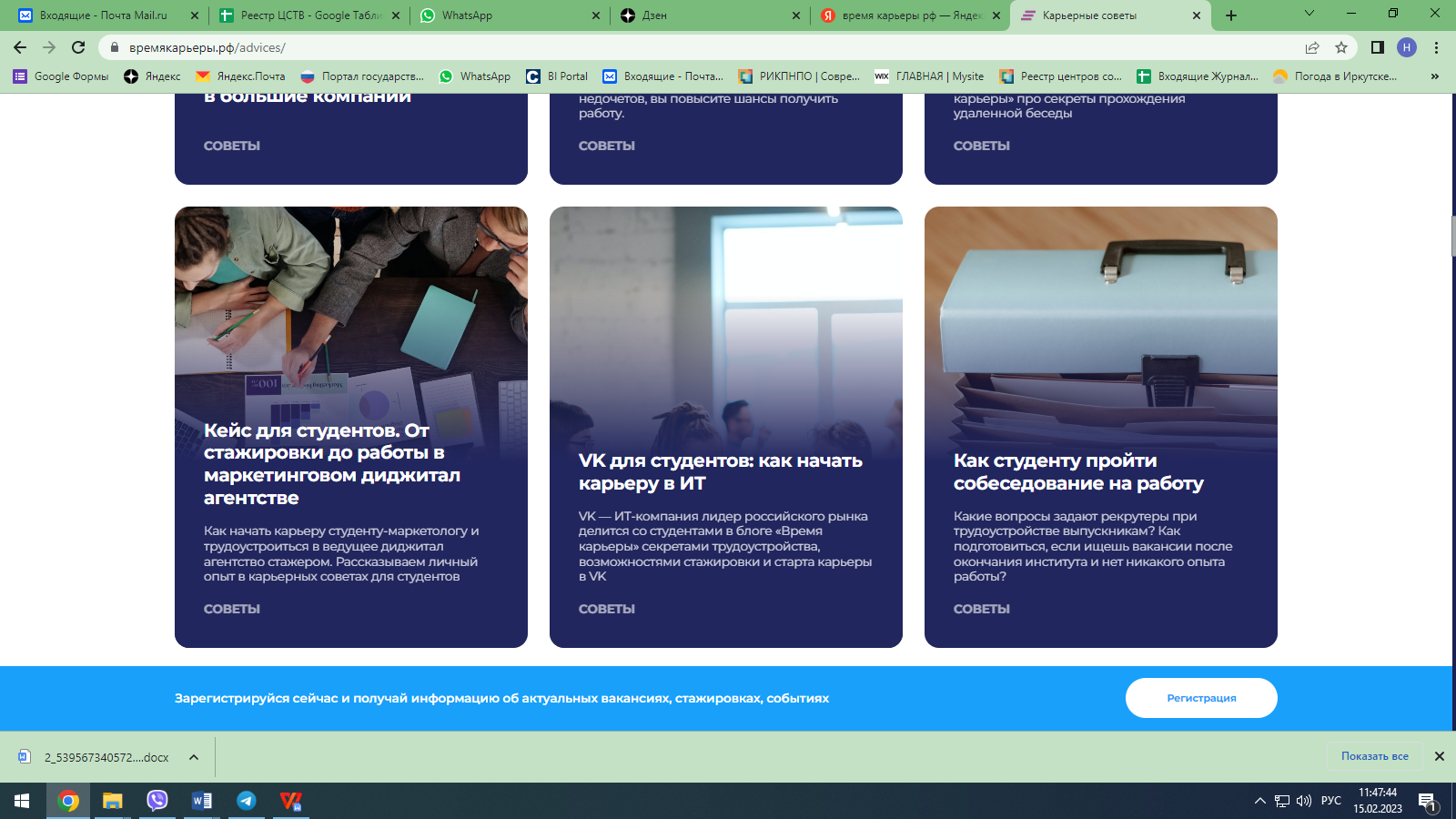 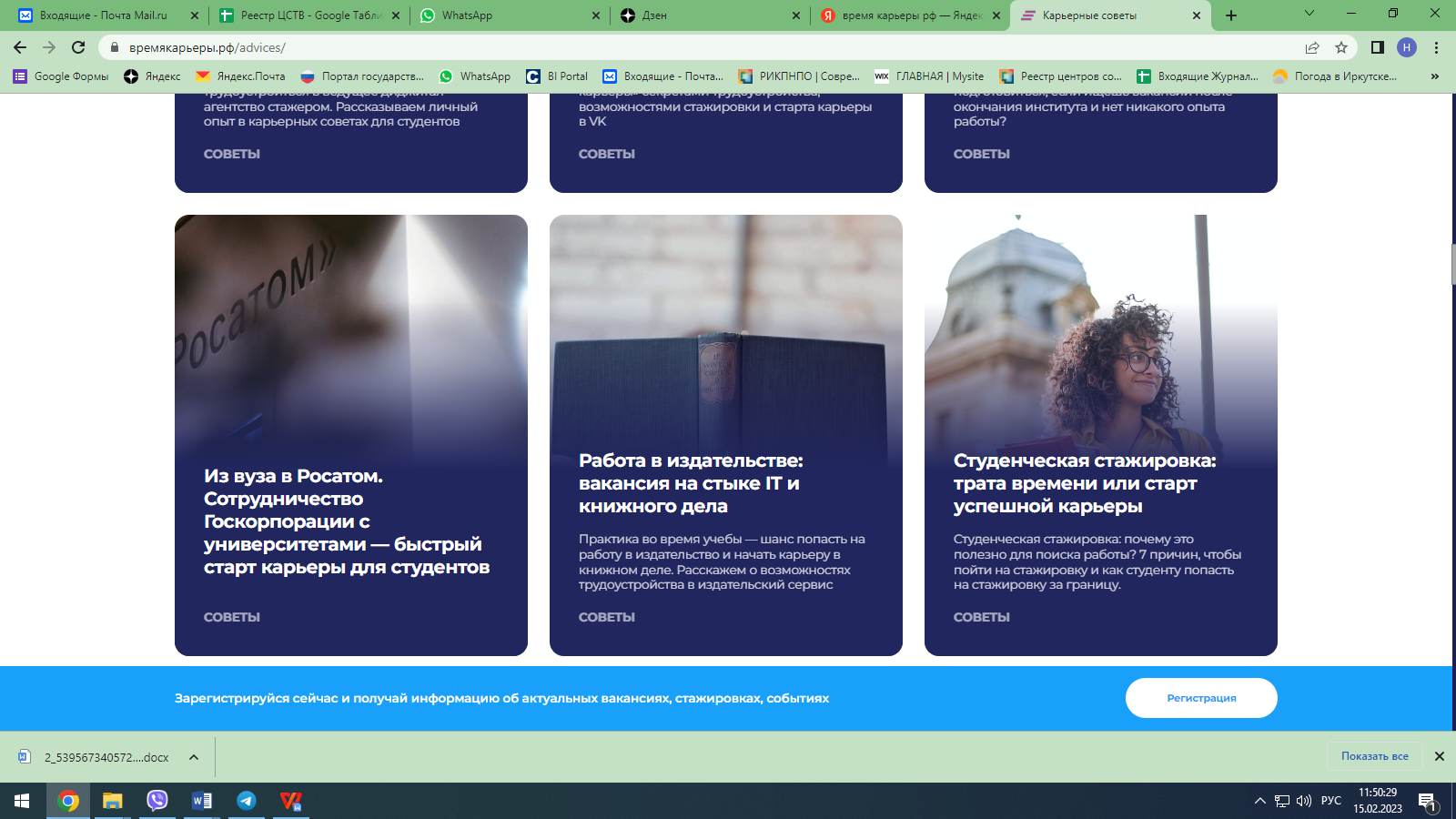 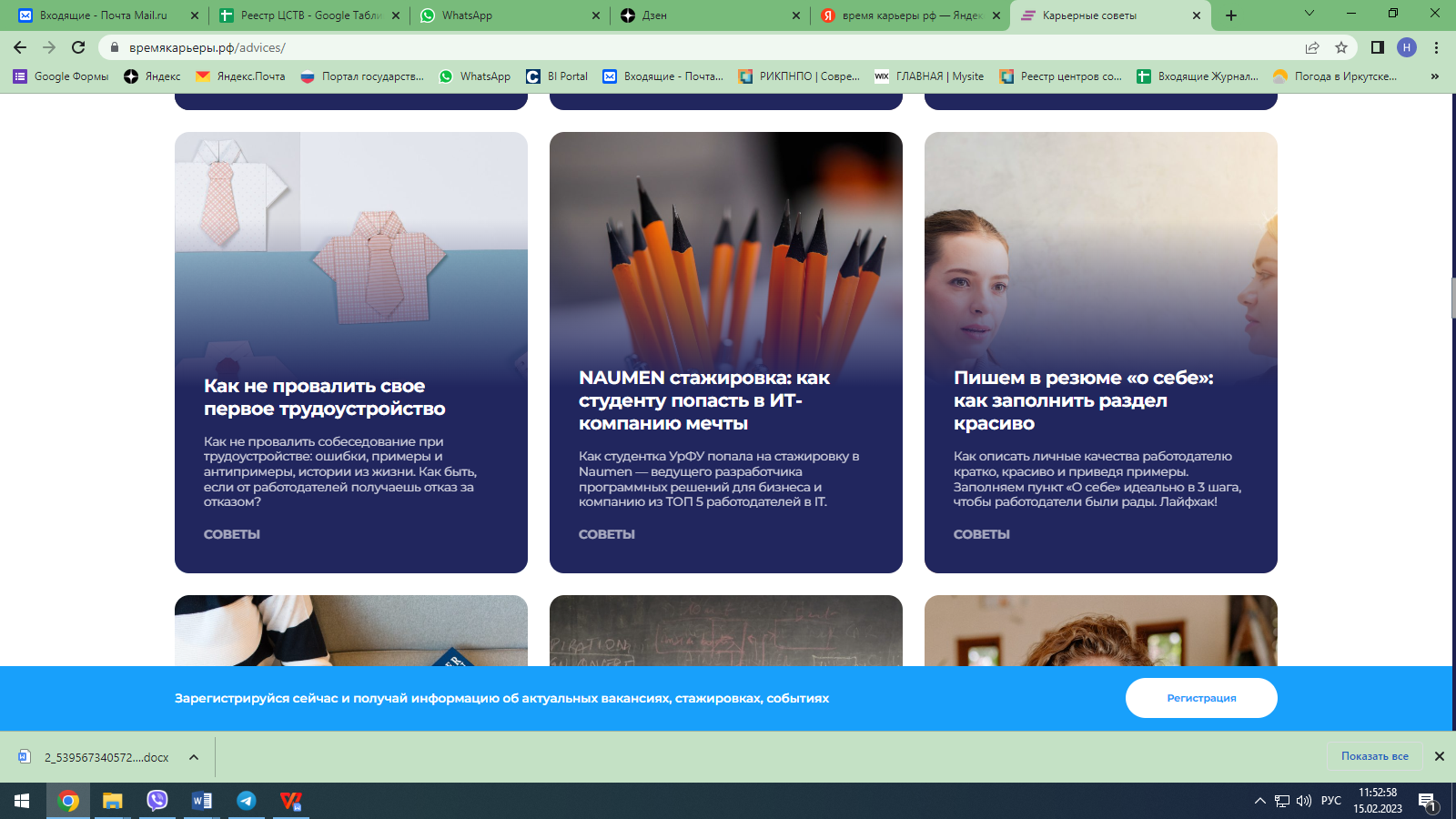 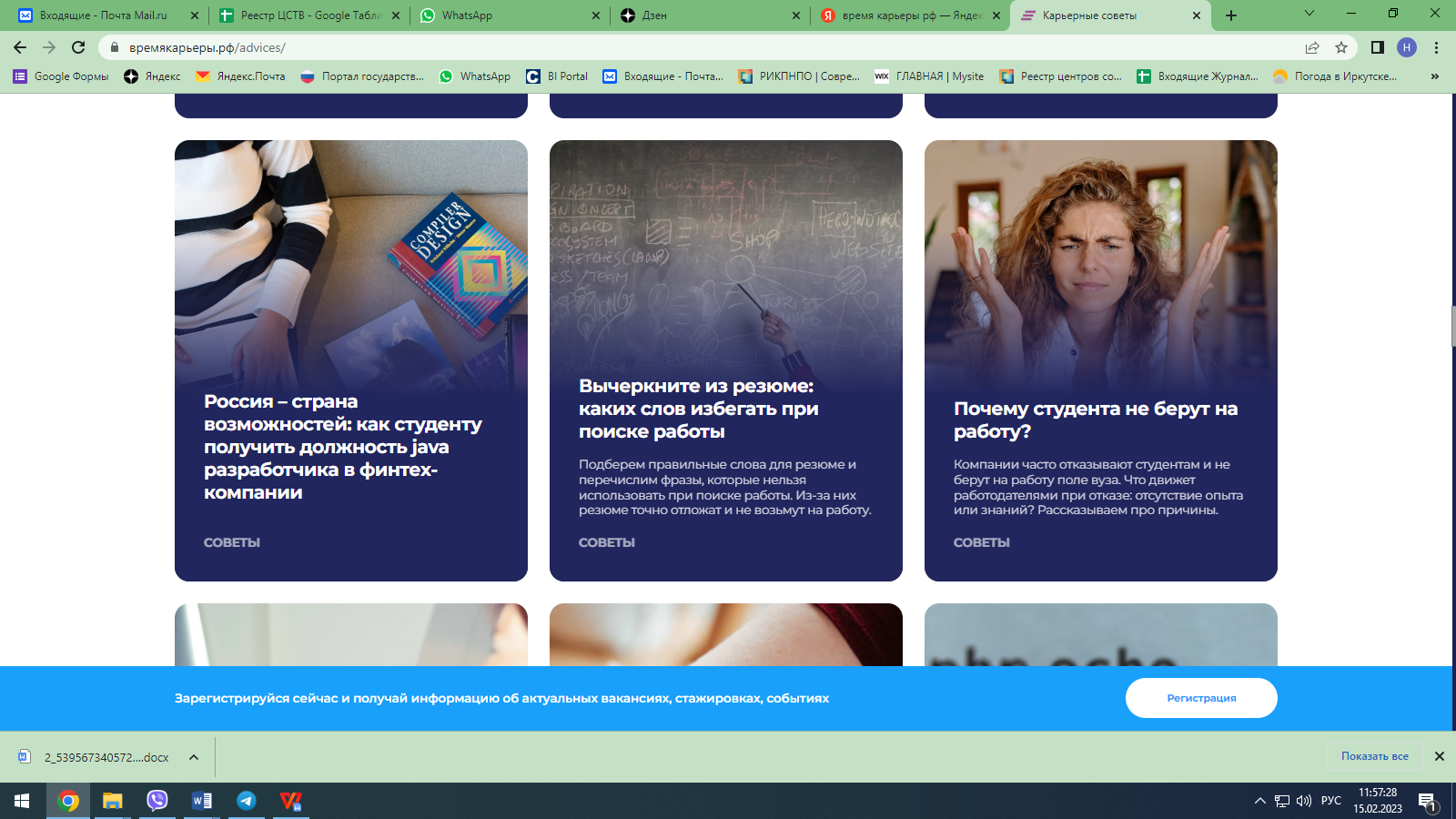 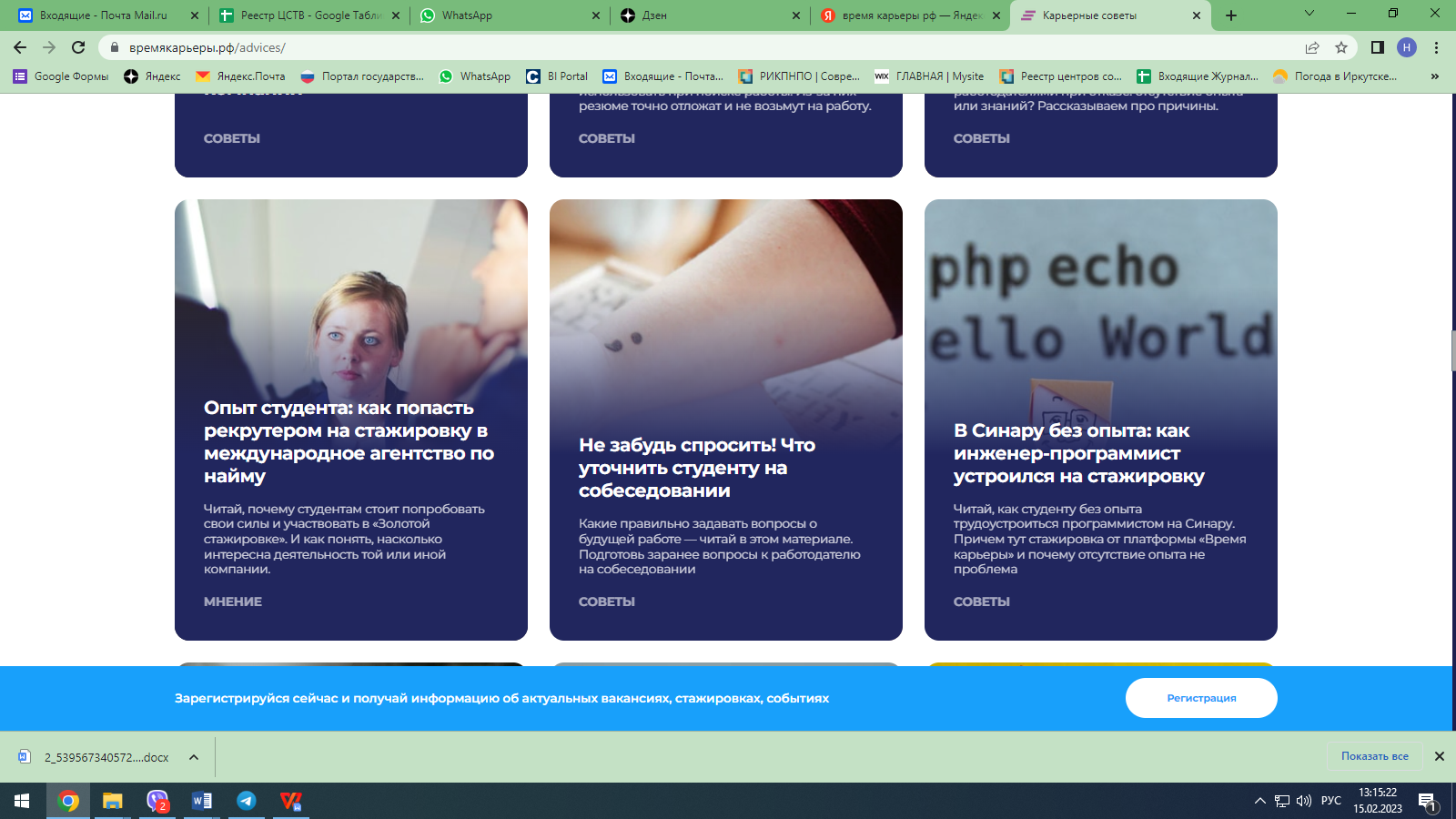 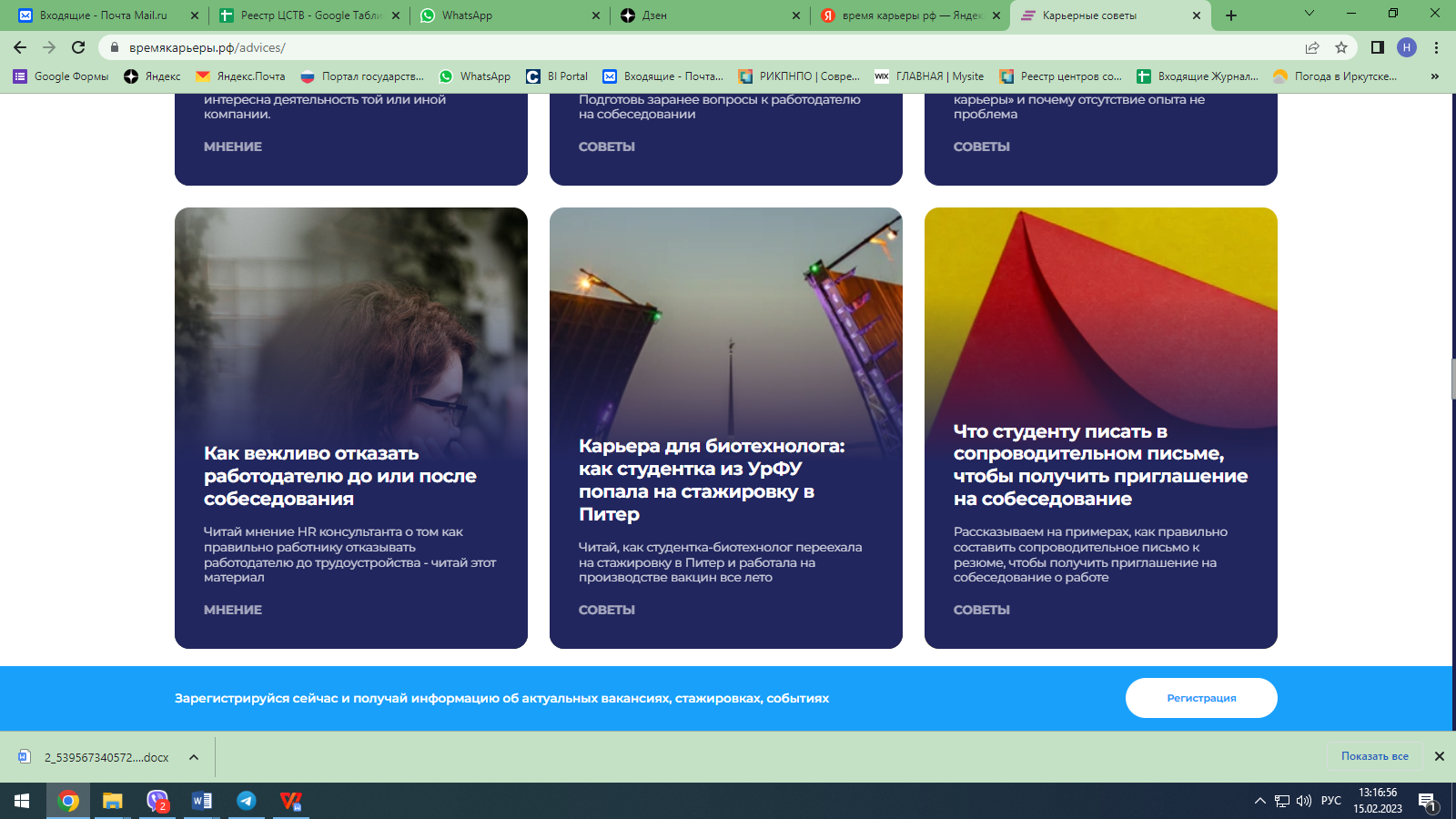 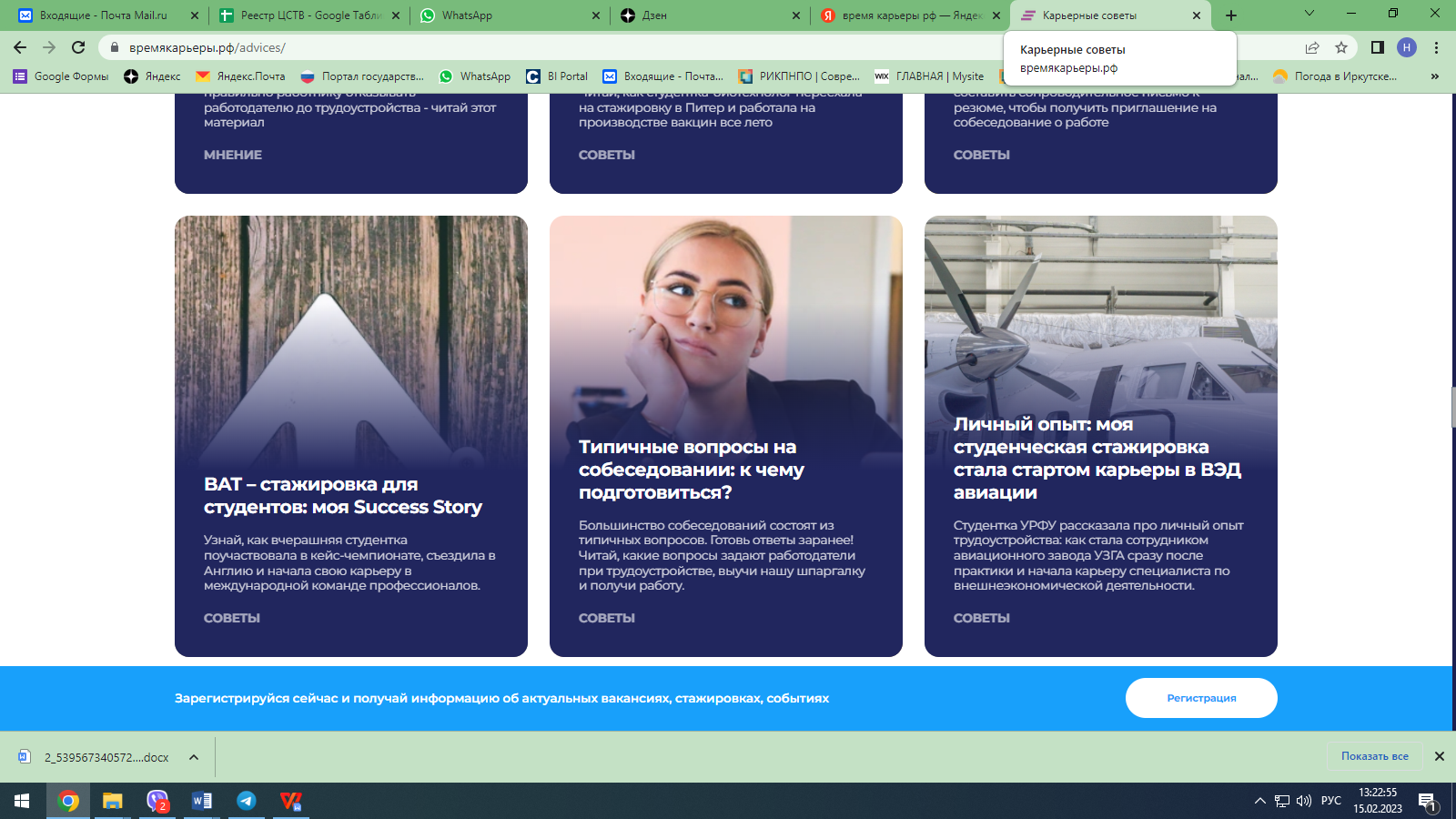 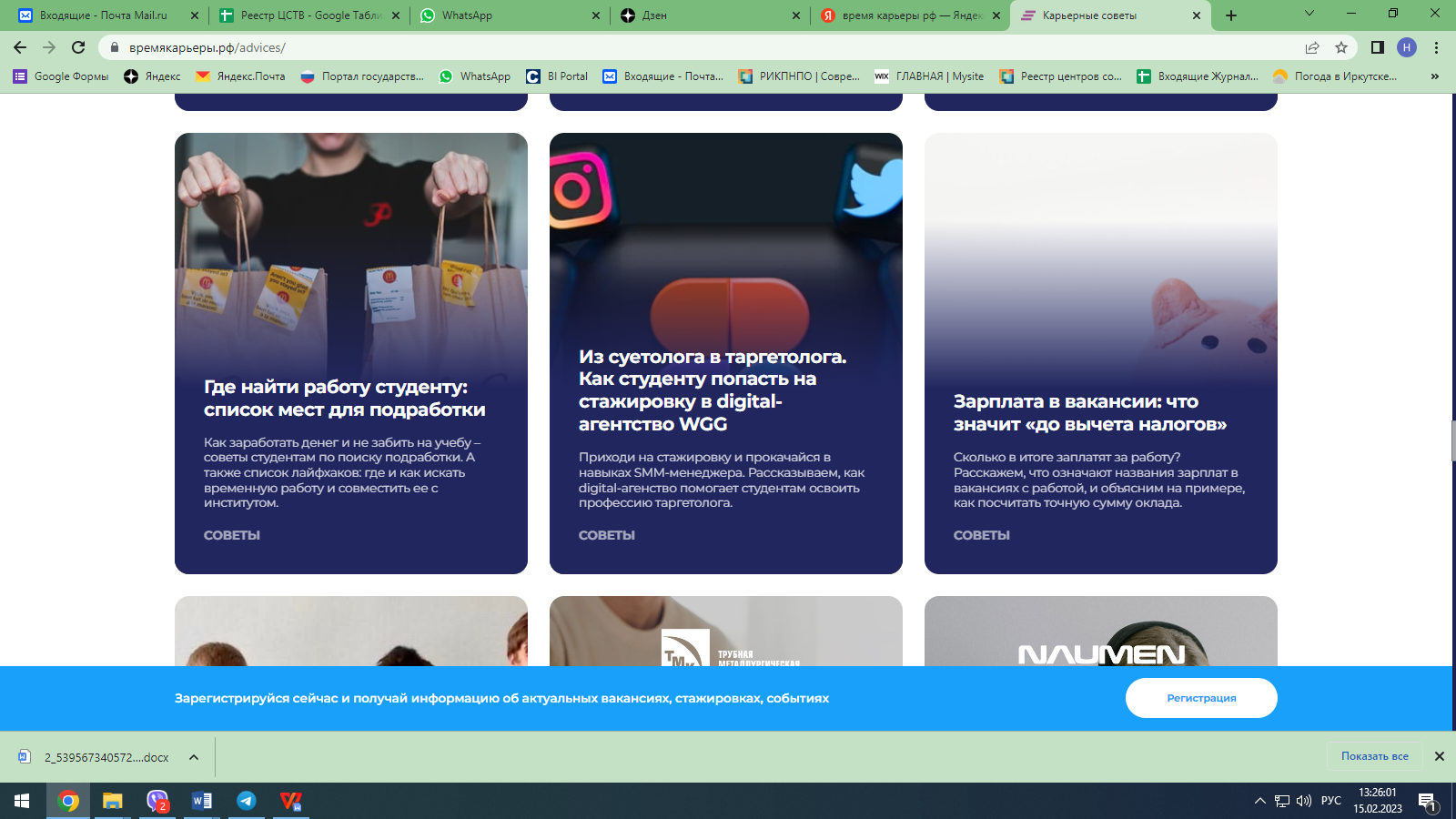 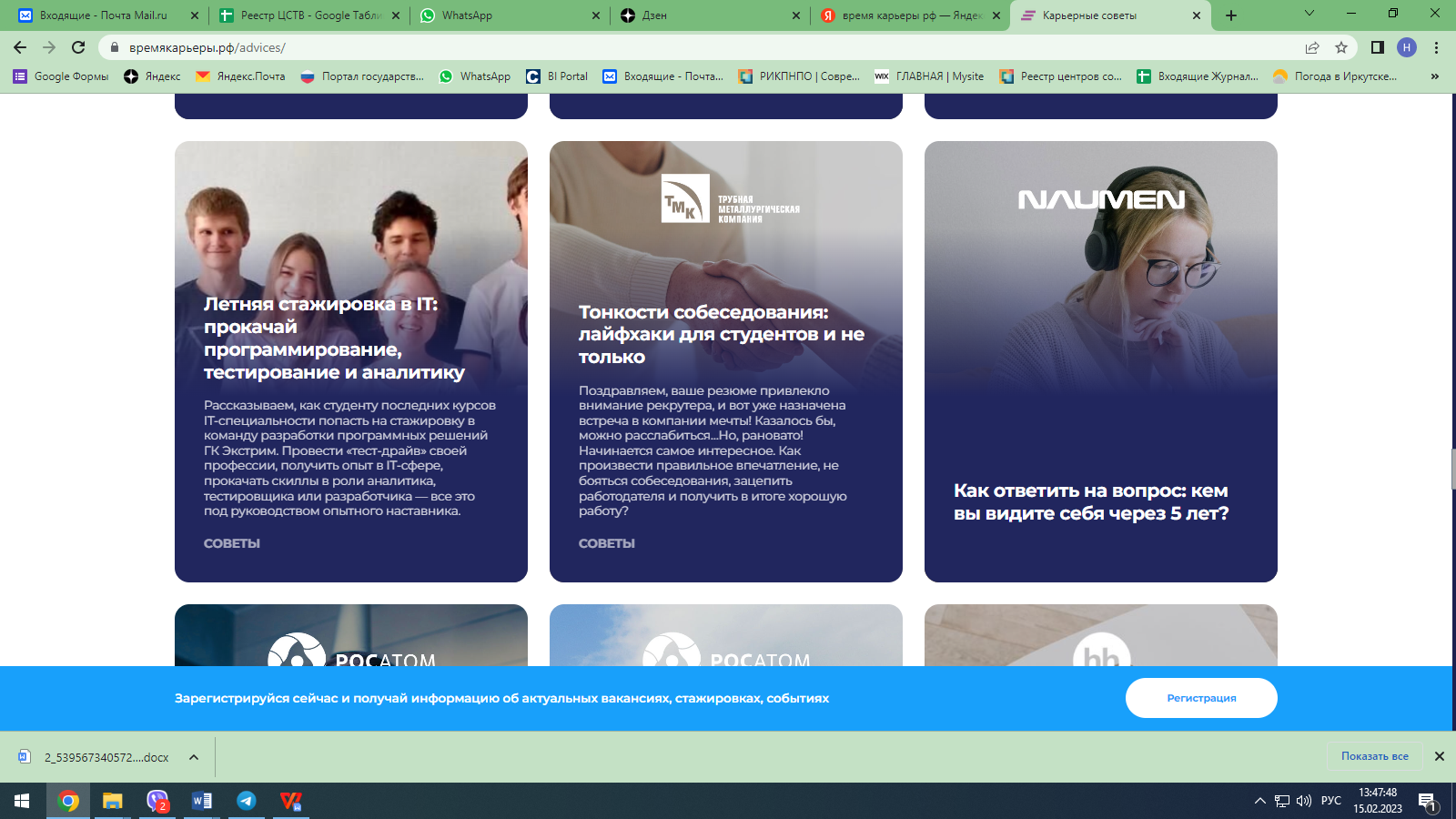 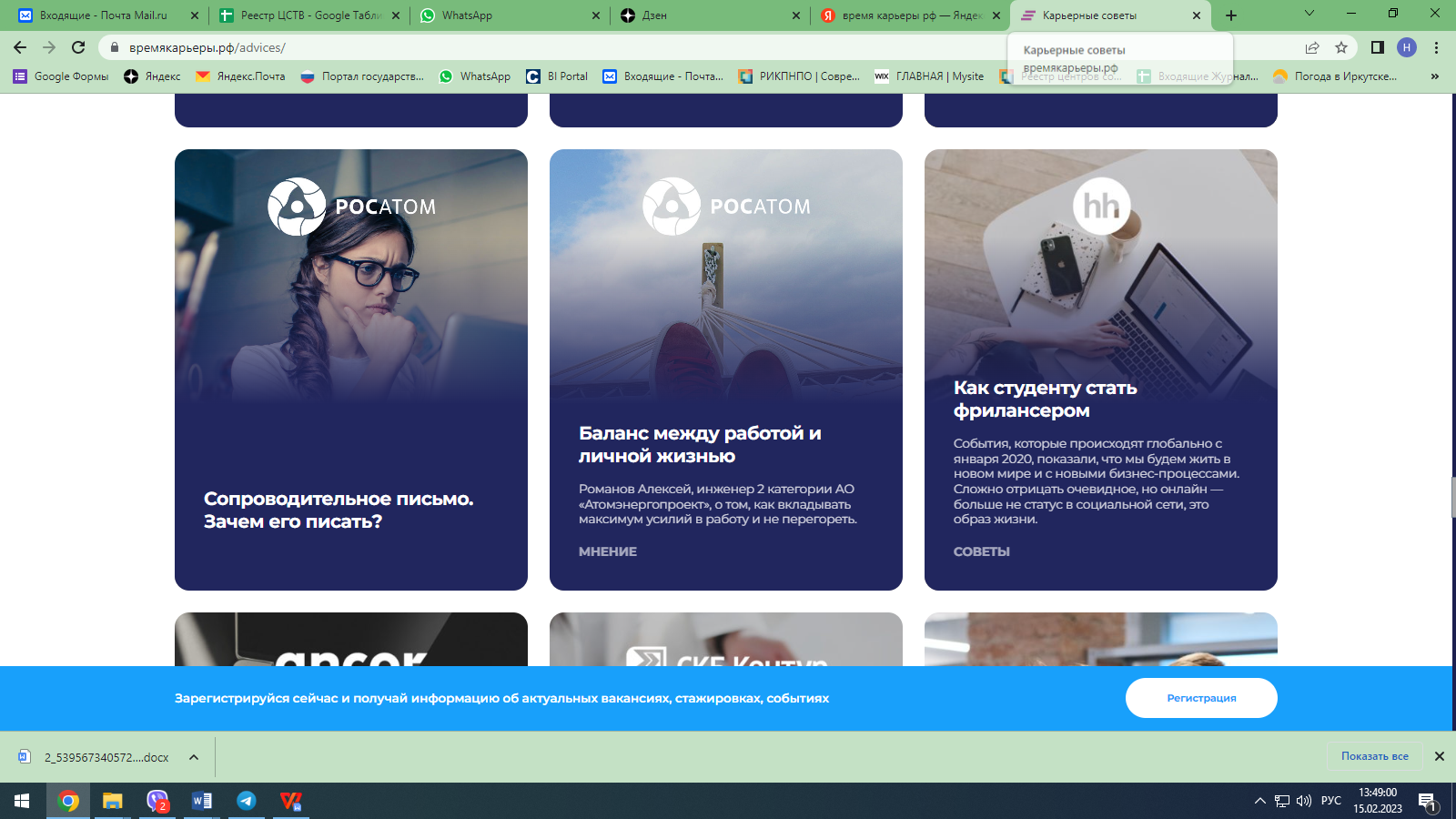 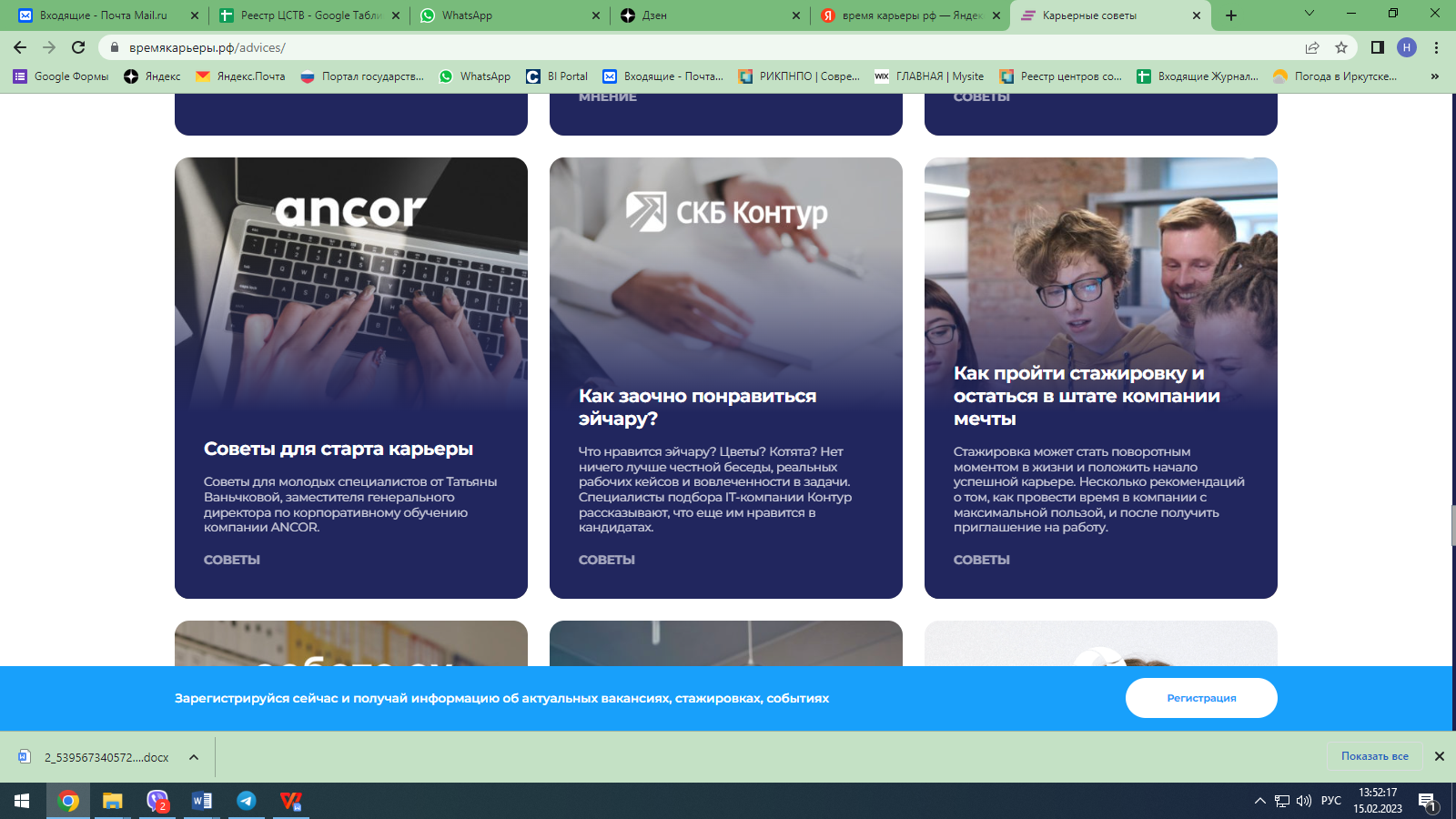 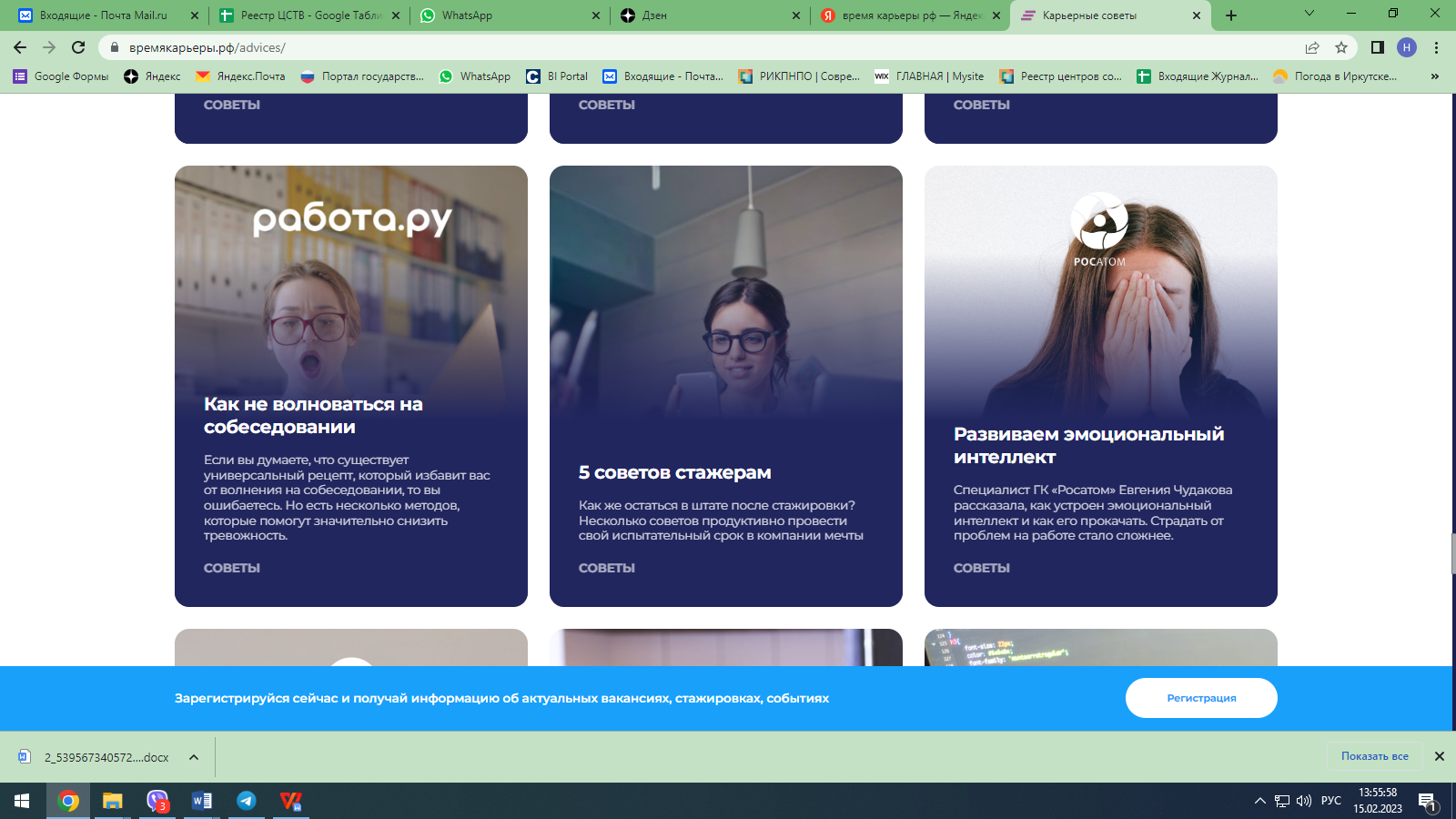 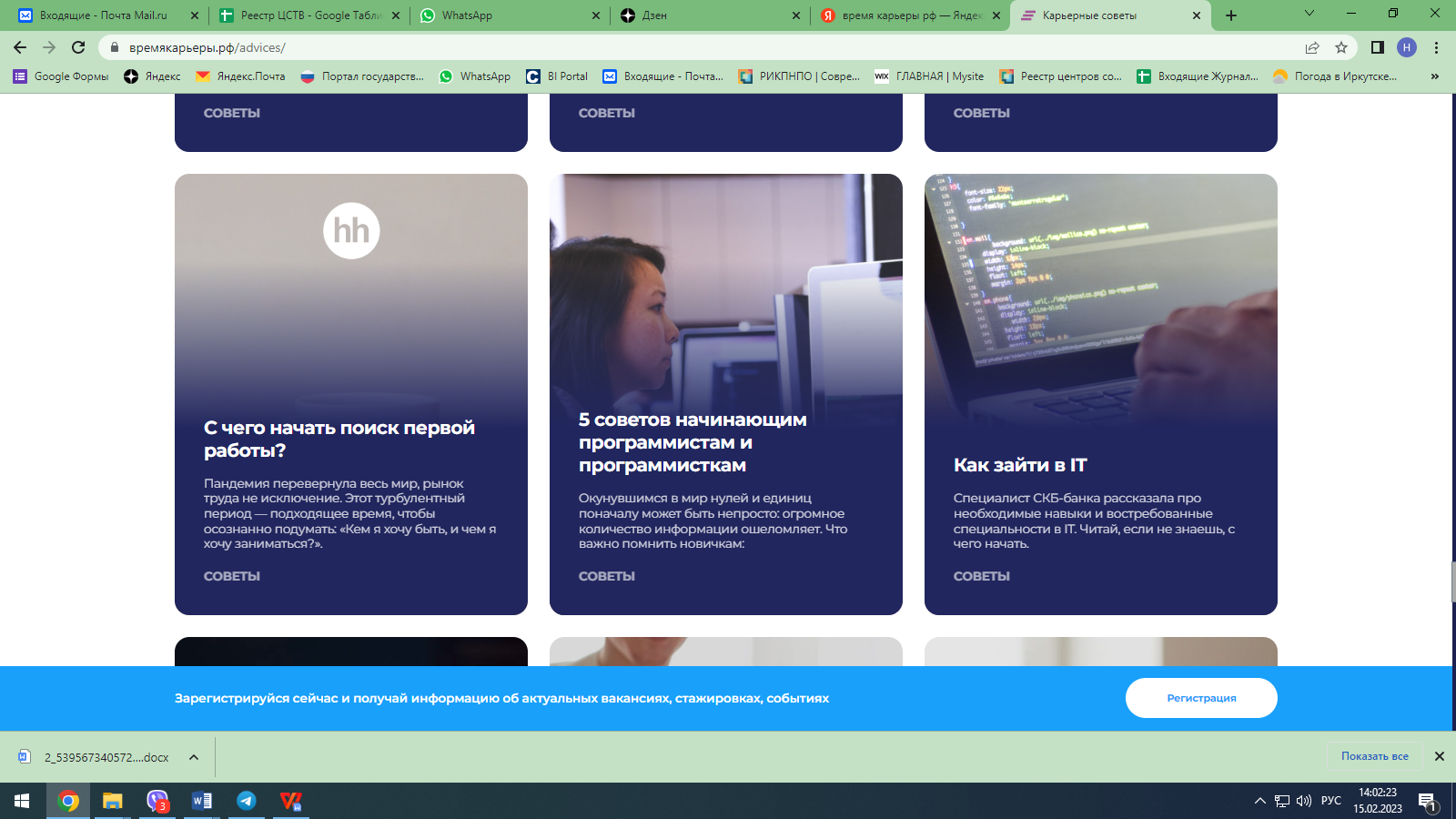 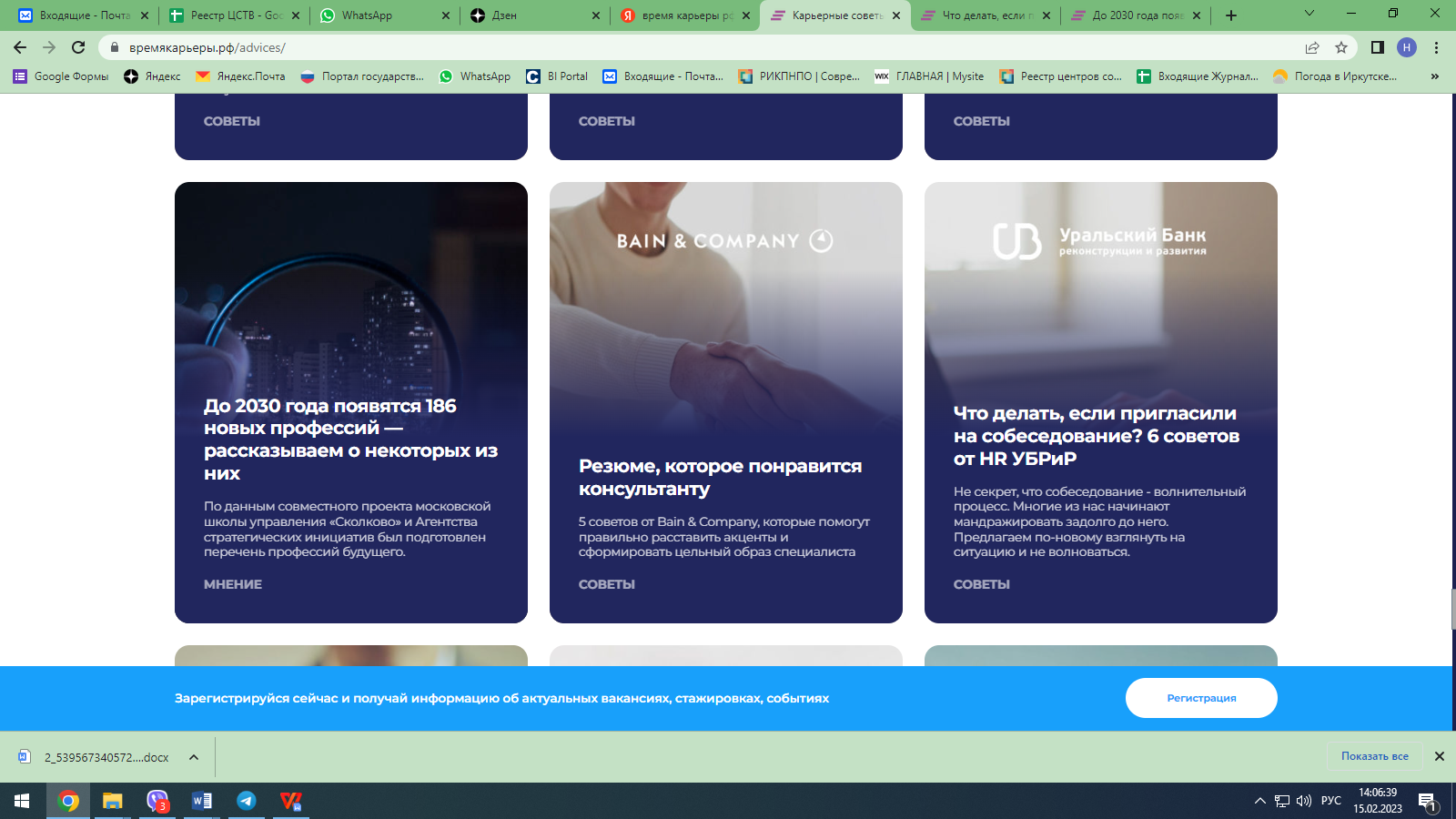 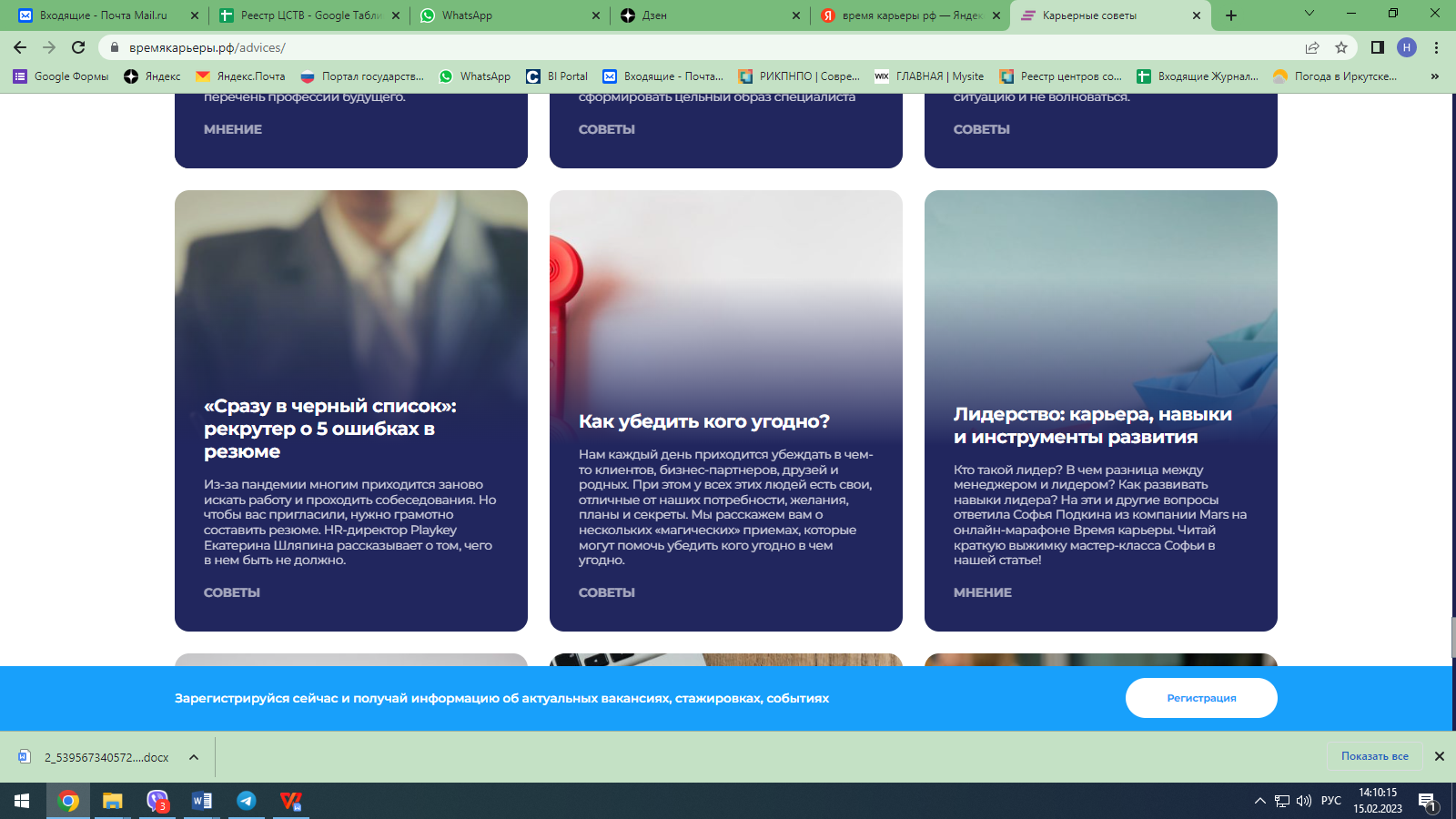 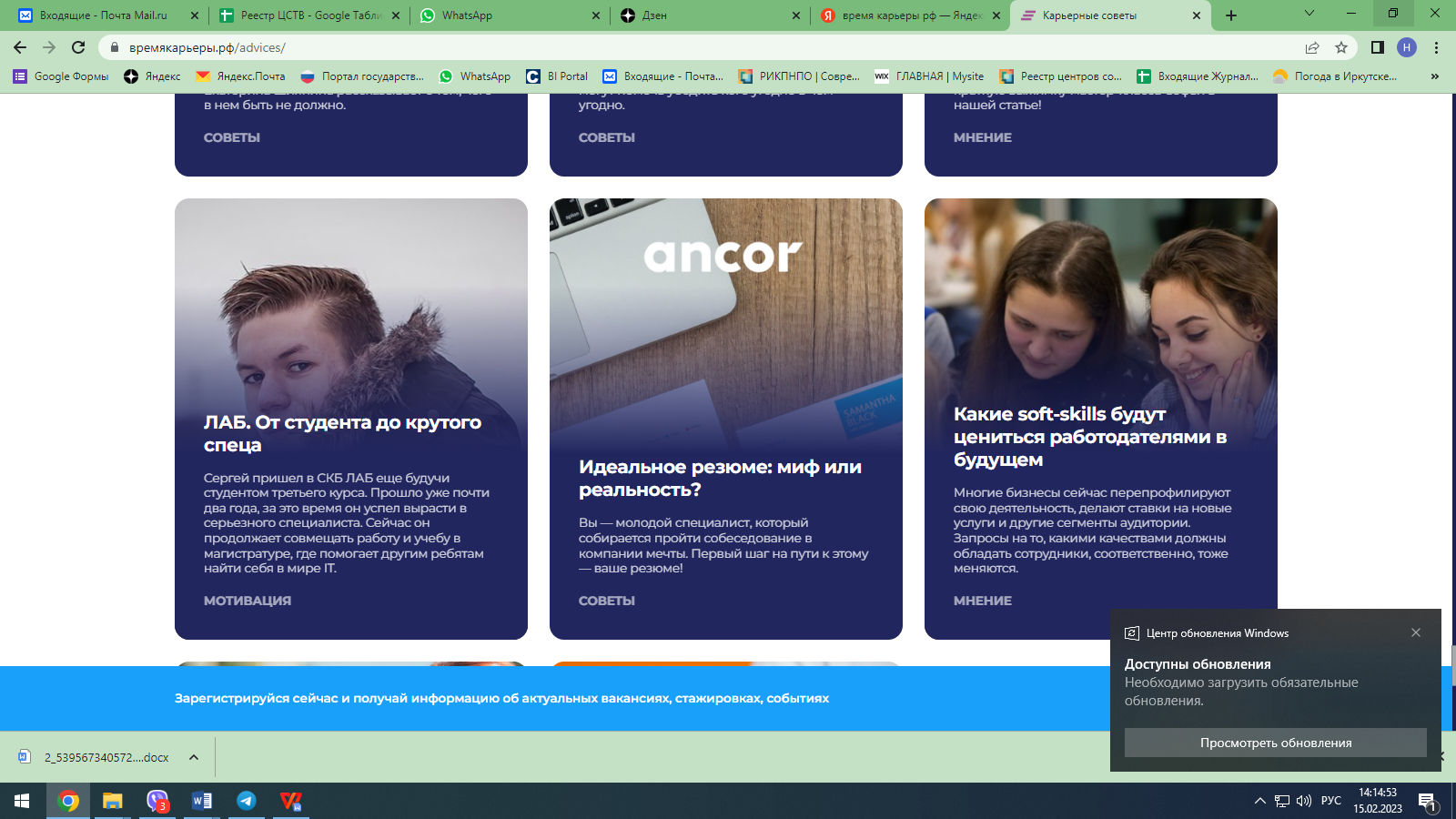 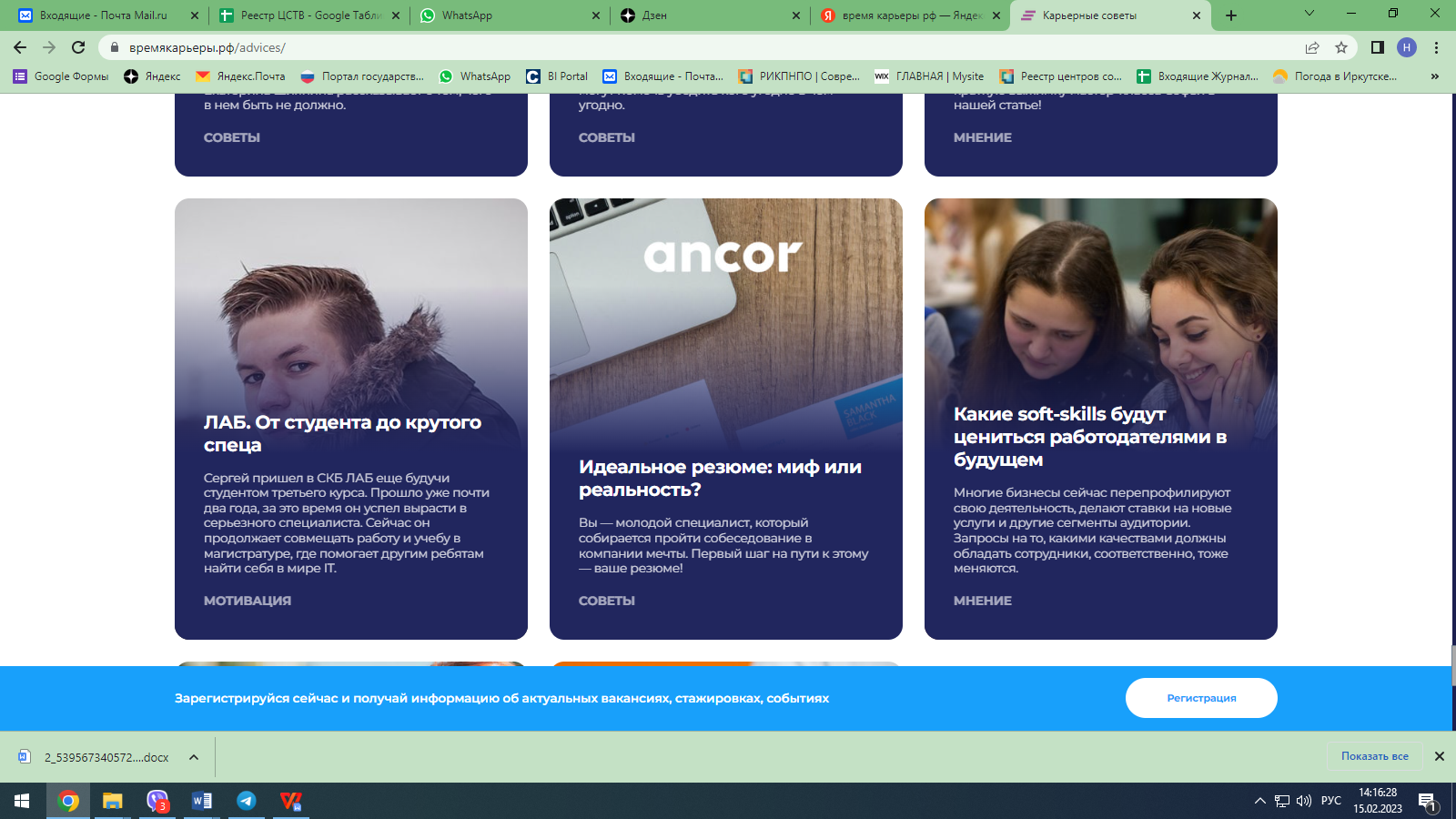 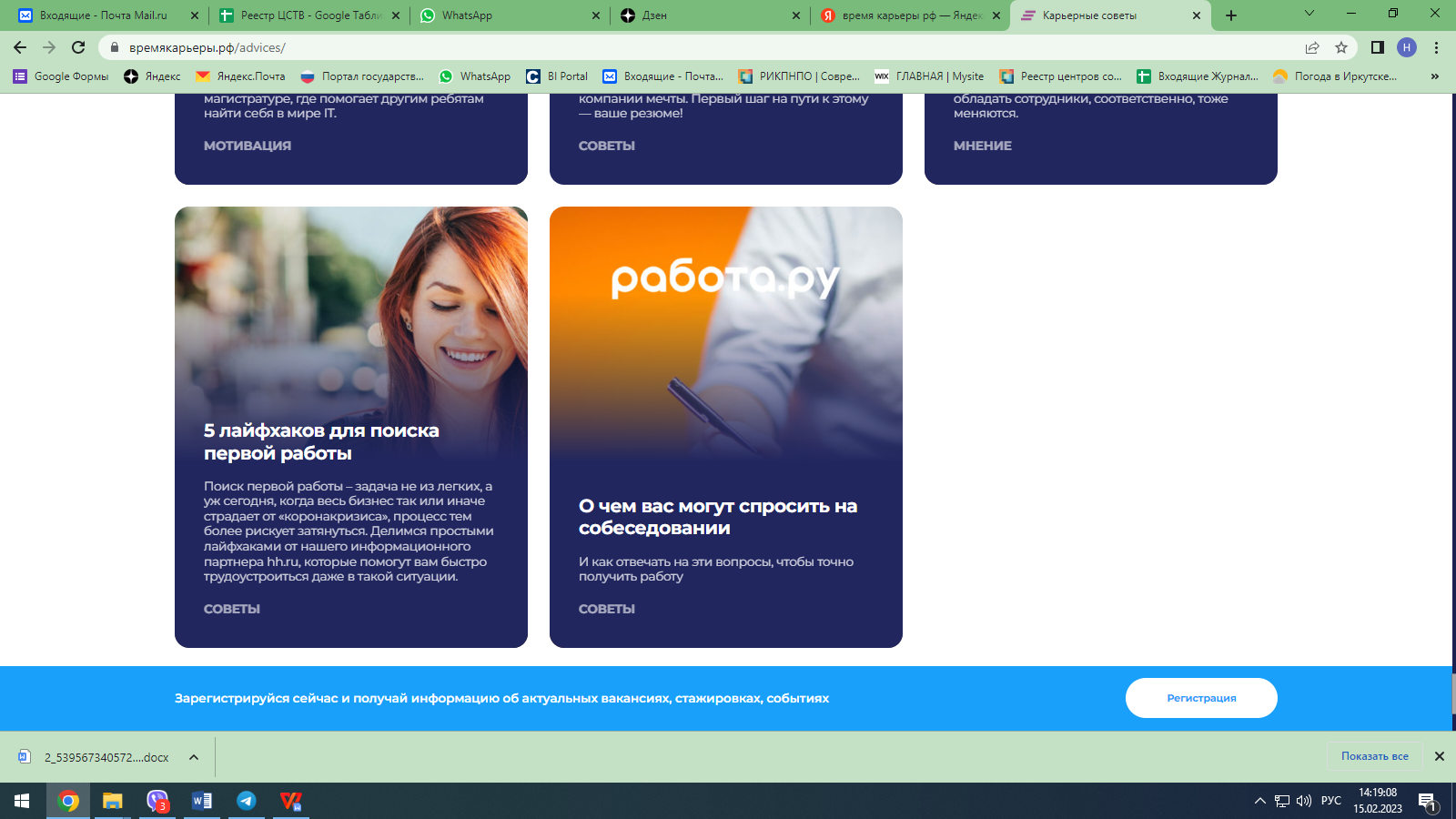 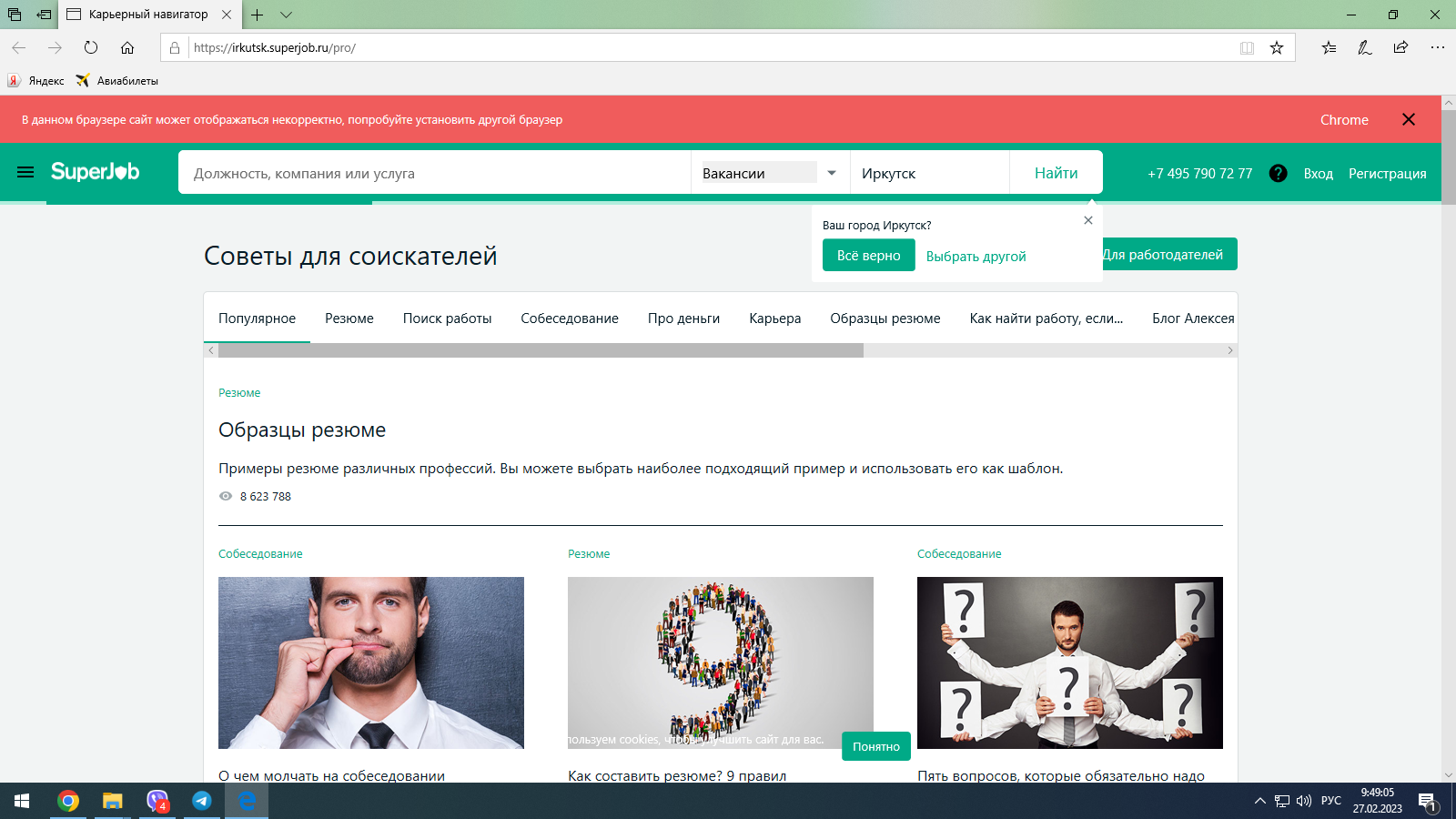 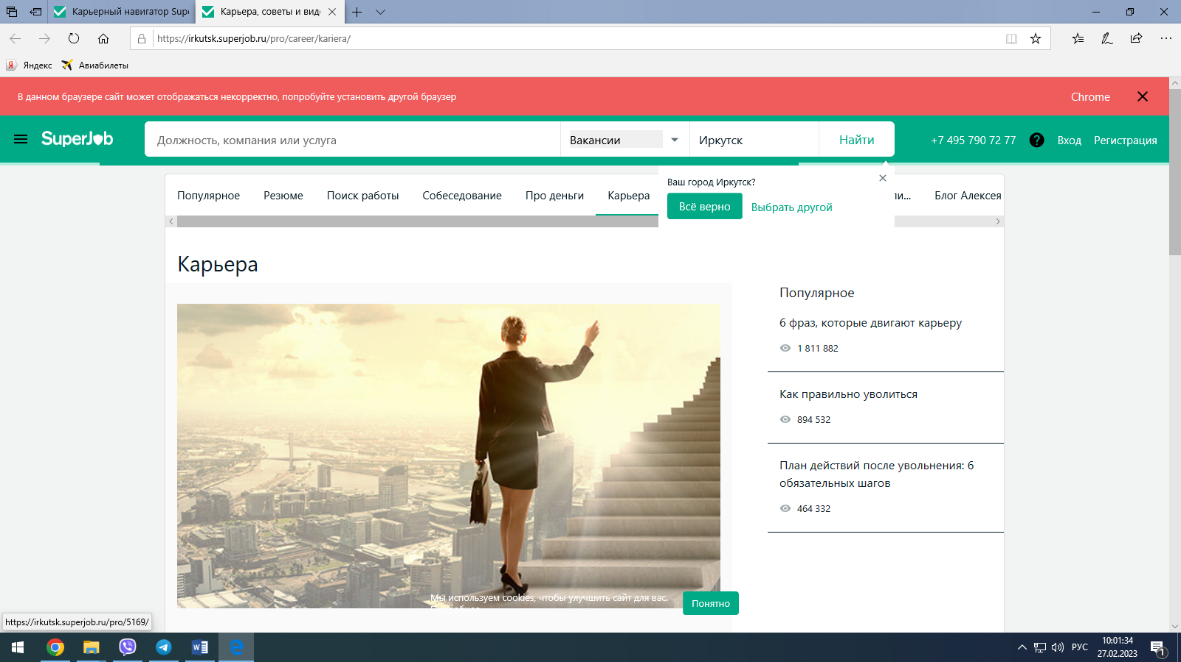 